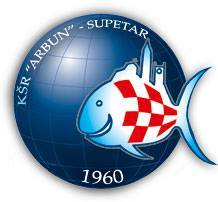 IZVJEŠĆE O RADU KLUBA U 2021.g.I protekla je godina bila godina pandemije koja nam je znatno smanjila aktivnosti koje inače povodimo. No usprkos tome iza nas je uspješna sportska godina. Uspjeli smo održati dva osnovna klupska natjecanja (podvodni ribolov i udičarenje) te tako osigurati nastupe naših članova na natjecanjima višeg ranga. Posebno nas raduje prvi nastup naših big gejmera na jednom svjetskom prvenstvu gdje su osvojili nezahvalno, ali odlično četvrto misto. Tijekom prošle godine naš je klub u svojim klupskim prostorijama  organizirao nekoliko zanimljivih i vrlo posjećenih sportskih i baštinskih radionica s kojima planiramo nastaviti i u budućnosti.ČLANSTVO  Ukupan broj članova 										    239 KLUPSKA PRVENSTVA 2022 PODVODNI RIBOLOV (16.05.) Klupski prvak u podvodnom ribolovu za 2021. je Ivor Ivelić. 2.misto Nikša Domančić a 3. Dino Ćurin. Nastupilo je 12 podvdonjaka. MEMORIJAL BARBA JAKŠE HRŽIĆA (16.05.) Pobjednici 5. memorijala su Dino Ćurin i Nikša Domančić. Nastupilo je 6 ekipa. Nagradu pojednicima uručio je Jerko Hržić, sin barba Jakše Hržićakojem se zahvaljujemo i na prigodnim nagradama za pobjednike. UDIČARENJE Seniorke / Seniori  (25.04.) Pod šipke, Splitska 1.Nedo Pavišić, 2. Nikola Sekulović i 3.Tea Terzić. Nastupilo je 6 članova kluba na prvenstvu održanom na predjelu Pod šipke isprid Splitske. REZULTATI ČLANOVA KLUBA NA SLUŽBENIM NATJECANJIMA VIŠEG RANGA LOV NA VELIKU RIBU FIPS –M SVJETSKO PRVENSTVO U LOVU NA VELIKU RIBU - Pesaro, Italija CRO 1 – Siniša Mažar (kapetan), Marij Motušić, Miro Vušković i Ante Gospodnetić, 4.mistoCROATIA – 2. misto u poretku nacija zajedno sa ekipom PŠRD Giričić iz Kaštela. PRVENSTVO HRVATSKE U LOVU NA VELIKU RIBU - FuntanaSiniša Mažar (kapetan), Marij Motušić, Miro Vušković i Ante Gospodnetić, 1.mistoDavor Šugar (kapetan), Ivo Matas, Juraj Lukšić, Nedo Pavišić – bez plasmana PODVODNI RIBOLOV EKIPNO PRVENSTVO HRVATSKE  Vrsar  Ivor Ivelić, Nikša Domančić, Tomislav Vlahović, Ico Ivelić (barkarijol) 5. misto MEĐUŽUPANIJSKO PRVENSTVO Podgora Ivor Ivelić, Nikša Domančić, Dino Ćurin – bez plasmana UDIČARENJE ŽUPANIJSKO PRVENSTVO ŠTAPOM S OBALE ZA SENIORKE - Split Tea Terzić, 6. misto REZULTATI ČLANOVA KLUBA NA ZAVRŠNIM LISTAMA HSŠRM-a ZA 2021.g.  KŠR „Arbun“ – 1.misto u lovu na veliku ribu KŠR „Arbun“ – 11.misto u podvodnom ribolovu POSTAVLJANJE SIGURNOSNIH PLUTAČAKao i ranijih godina članovi KŠR „Arbun“ su postavljali sigurnosne plutače za Grad Supetar u tijeku pripreme turističke sezone i skinuli ih nakon sezone. Taj su posao za klub besplatno odradili članovi kluba – natjecatelji u podvodnom ribolovu kojima se i ovom prilikom zahvaljujem na angažmanu.  TEČAJ RONJENJA NA DAH 11. i 12. rujna u našim je klupskim prostorijama održan tečaj ronjenja na dah u organizaciji Lidije Lijić i Vitormira Maričića. Na tečaju je sudjelovalo 11 polaznika, od čega naših 7 mlađih članova. Tečaj je za nas sufinancirao LAGUR Brač te je time omogućeno da naši mladi članovi pohađaju tečaj s 50% popusta. Svi polaznici uspješno su prošli kroz tečaj i dobili pristup MOLCHANOVS-om sustavu ronjenja na dah. EDUKATIVNE RADIONICE Tia Mlinac „Branje i kiseljenje motara“ – 20.05. Kate Cukrov „Bračka torta“ – 02.06. Lidija Lijić „Vježbe disanja i povećanja kapaciteta pluća“ – 09.06. Zoran Derado „Pletenje boci i damižani s konopom“ – 13.06. Đani Bjažević „Čišćenje i soljenje ribe“ – 22.06. Nada Hržić „Oslikavanje naplavina od drva“ – 27.10. OSTALOTea Terzić, Antonela Razmilić i Marijana Motušić nastupile su kao ženska ekipa KŠR „Arbuna“ na turniru u balote u Mircima, 27.06. i osvojile 3. misto u konkurenciji 6 ekipaNaš je klub donirao 500,00 kn za akciju „1100 km za 1100 terapija“ Tvrtke „Di nautika“ i „Elekta – C“ našim su članovima osigurale popuste na kupnju ribolovne opreme u njihovim trgovinama Na kraju ovog godišnjeg izvješća izvješća imam potrebu zahvaliti svima onima koji su na bilo koji način pomogli u radu kluba u protekloj godini i čestitati na svim rezultatima koje smo zajedno ostvarili. Iza nas je godina u kojoj smo u naše vitrine donijeli još jedan naslov državnih prvaka u lovu na veliku ribu a naša ekipa je osvojila 4. misto na svjetskom prvenstvu i 2.misto u poretku nacija.  Kao predsjednika, najviše me raduje veći angažman mladih podvodnjaka i nadam se njihovim lipim rezultatima uskoro uz vođenje iskusnog Ivora Ivelića i cile ekipe podvodnjaka. Zahvaljujem svima koji su svojim donacijama pomogli kupnju opreme i nastup naših big gejmera na svjetskom prvenstvu u Pesaru. Bez njih nastup naše ekipe ne bi bio moguć.  Veliko hvala Gradu Supetru, Svpetrvs hotelima d.d., Turističkoj zajednici Grada Supetra, Vodovodu Brač, Komunalnom društvu „Grad“ i svim „manjim“ sponzorima na velikodušnosti i potpori radu našega kluba.  Zahvale idu i svima koji su se rado odazvali našem pozivu i održali radionice u našim klupskim prostorijama.Godina iza nas je godina u kojoj možda, kako ga volimo zvat, „naš mali klub“ više i nije tako mali. Ivan Cvitanić, predsjednik 